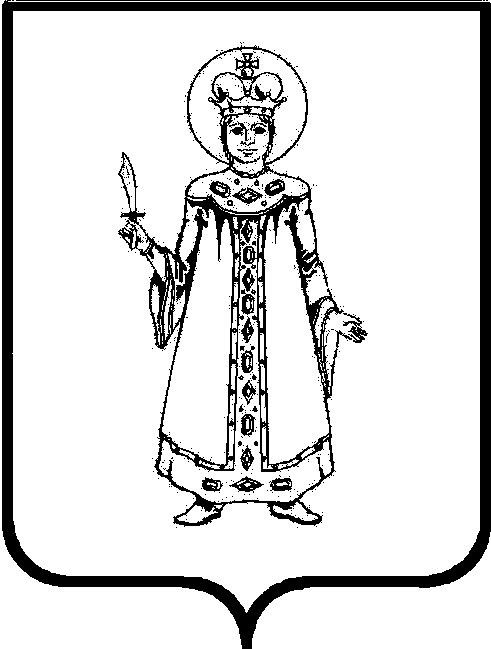 П О С Т А Н О В Л Е Н И ЕАДМИНИСТРАЦИИ СЛОБОДСКОГО СЕЛЬСКОГО ПОСЕЛЕНИЯ УГЛИЧСКОГО МУНИЦИПАЛЬНОГО РАЙОНАот  10.01.2023    № 9О внесении изменений в постановление Администрации Слободского сельского поселения от 15.03.2013  № 21 «О создании общественной комиссии по делам несовершеннолетних и защите их прав»В соответствии со ст. 8 Закона Ярославской области  от 05 июля 2013 года № 40-з «О комиссиях по делам несовершеннолетних и защите их прав в Ярославской области», Уставом Слободского сельского поселения АДМИНИСТРАЦИЯ ПОСЕЛЕНИЯ ПОСТАНОВЛЯЕТ:1. Приложение 2 постановления Администрации Слободского сельского поселения от 15.03.2013 № 21 «О создании общественной комиссии по делам несовершеннолетних и защите их прав»  изложить в новой редакции:«Приложение 2к постановлению Администрации Слободского сельского поселения от 15. 03. 2013  № 21 (в ред. от 10.01.2023 № 9)СОСТАВобщественной комиссии по делам несовершеннолетних и защите их прав Слободского сельского поселенияАракчеева Марина Анатольевна - председатель комиссии, Глава Администрации Слободского сельского поселения Пенькова Ольга Николаевна – и.о.заместителя председателя комиссии, заместитель Главы Администрации – главный бухгалтер;Кудрявцева Динара Султановна - секретарь комиссии, специалист по социальным вопросам;Татаринова Екатерина Алексеевна - член комиссии, начальник отдела по социальным и организационным вопросам;Стародубова Елена Владимировна - член комиссии, заместитель Главы Администрации - начальник отдела по юридическим и кадровым вопросам;Чижова Надежда Алексеевна - член комиссии, консультант по жилищным вопросам;Соловьёва Елена Леонидовна - член комиссии,  ведущий специалист (по согласованию);Богомолов Андрей Викторович - член комиссии, директор Дивногорской ООШ (по согласованию); Пуховая Наталья Александровна - член комиссии, директор Клементьевской ООШ (по согласованию);Пиленкова Ирина Николаевна -   член комиссии, директор Покровской СОШ (по согласованию); Викулова Наталья Николаевна - член комиссии, фельдшер Покровской амбулатории (по согласованию); Козлова Ирина Юрьевна – член комиссии, менеджер досугового центра пос. Зеленая Роща (по согласованию); Лимонова Светлана Анатольевна – член комиссии, менеджер Дивногорского СДК (по согласованию); Герасимова Елена Васильевна – член комиссии, менеджер Покровского СДК (по согласованию); Скобелева Татьяна Николаевна – член комиссии, менеджер Клементьевского СК (по согласованию); Стрижова Надежда Анатольевна – член комиссии, библиотекарь никольской библиотеки (по согласованию).2. Признать утратившим силу постановление Администрации от 15.04.2021    № 72 «О внесении изменений в постановление Администрации Слободского сельского поселения от 15.03.2013 № 21 «О создании общественной комиссии по делам несовершеннолетних и защите их прав».3. Настоящее постановление вступает в силу с момента подписания.Глава Слободского сельского поселения                                     М.А. Аракчеева